AK4 8/5/2020EN LA ACTIVIDAD 1, DEBÉIS INDICAR DE DONDE PROVIENE CADA UNO DE LOS MATERIALES NATURALES DEL RECUADRO: DE PLANTAS, ANIMALES O DEL SUELO.EN LA ACTIVIDAD 2, TENÉIS QUE VOLVER A COMPLETAR LOS ESPACIOS CON LAS PROPIEDADES DE LOS MATERIALES QUE HEMOS ESTADO TRABAJANDO ESTOS DÍAS.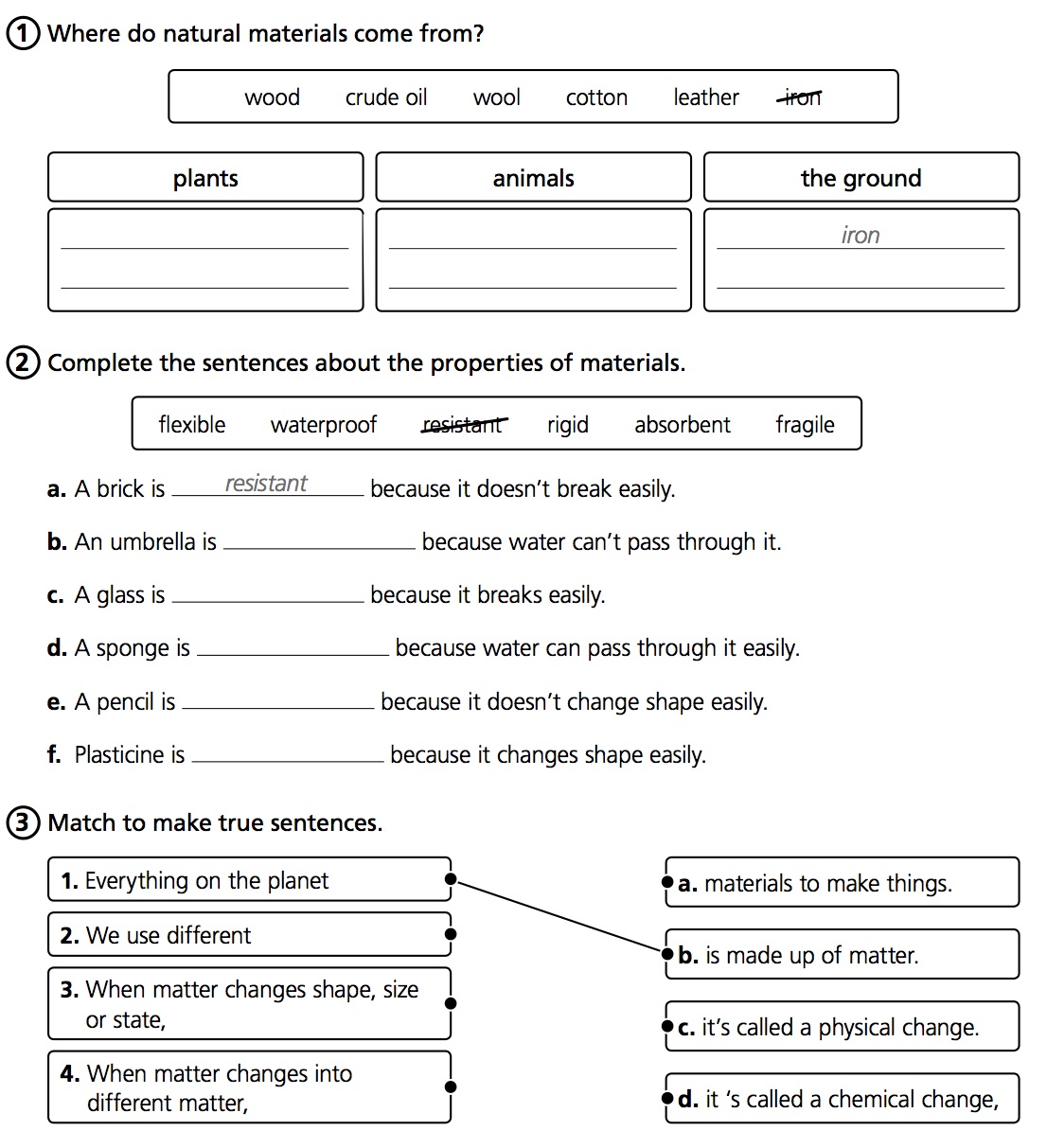 